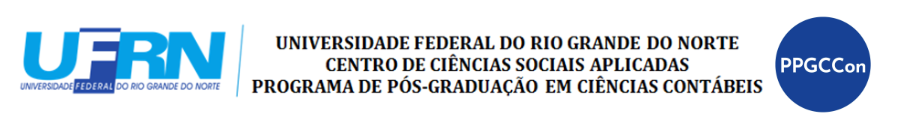 REQUERIMENTOEu,	, Matrícula nº______________________________, discente regular matriculado no curso de Pós-graduação em Ciências Contábeis da UFRN, venho requerer:Assinatura do Discente:  	.Assinatura do Orientador:  	.Natal _____,	de	.